BAB IIIANALISA DAN PERANCANGAN3.1 Analisa 3.1.1 Identifikasi MasalahPenilaian harus dilakukan dalam evaluasi tahunan pada karyawan medis maupun karyawan non-medis ini didasarkan pada beberapa faktor, antara lain penilaian pengetahuan umum, pengetahuan khusus, akreditasi, administrasi, kinerja kerja di unit dan lain-lain. Di dalam penilaian wawasan tentang pengetahuan khusus harus bisa melakukan dasar dari pertolongan pertama pada kecelakaan dan apa yang harus dilakukan disaat ada bencana alam atau menemukan pasien tidak sadar. Di dalam penilaian wawasan tentang pengetahuan akreditasi akan mengerjakan tes tulis yang akan disediakan soal tentang akreditasi rumah sakit pada umumnya, pada tes tulis menentukan kelayakan bekerja di rumah sakit atau tidak. Lalu tentang administrasi akan dipertanyakan bekas yang harus memenuhi kriteria di rumah sakit , seperti ijazah, STR dan penunjang berkas lainnya, maka dari itu persyaratan administrasi sangatlah penting. Penilaian kinerja terakhir di bagian unit akan dinilai oleh kepala bagian masing-masing untuk menentukan layak dipertahankan atau tidaknya dengan kinerja sebelumnya, penilaian kedisiplinan dan juga kehadiran yang dilihat langsung dari absensi oleh bagian kepegawaianPenilai akan menuliskan nilai pada satu lembar kertas yang nantinya akan dibawa oleh staf yang telah evaluasi untuk dikumpulkan di bagian kepegawaian guna di rekap. Setelah direkap bagian kepegawaian akan memberikan nilai tersebut kepada masing masing penilai dan nantinya akan disetorkan ke direktur untuk di tanda tangani.Dapat diidentifikasi masalah yang timbul dan pemecahan masalahnya diantaranya sebagai berikut : Tabel 3.1 Identifikasi Masalah dan Pemecahan Masalah3.2 Perancangan 3.2.1	Perancangan Sistem3.2.1.1	Use Case DiagramDalam penelitian ini memiliki 9 user yaitu Staff Asesor, KaUr/KaRu/KoOr, KaSub, WaDir, dan Kepegawaian. Unit Kepegawaian dapat melakukan pendataan pegawai baru, menentukan petugas evaluasi. Unit Assesor hanya melakukan penilaian Akreditasi sudah mencangkup penilaian teori akreditasi dan penilaian praktik akreditasi ,  dan unit KaUr/KaRu/KoOr, kaSub, WaDir dan Kepegawaian hanya dapat  melakukan proses penilaian umum mencangkup kedisiplinan, porsi kerja dan syarat administrasi pendukung. Lalu akan menentukan hasil akhir evaluasi dimana hasil tersebut akan menentukan lulus evaluasi kinerja atau remini. Use case diagram dalam Sistem Informasi Penilaian Prestasi Kerja di Rumah Sakit Umum Mitra Delima adalah sebagai berikut :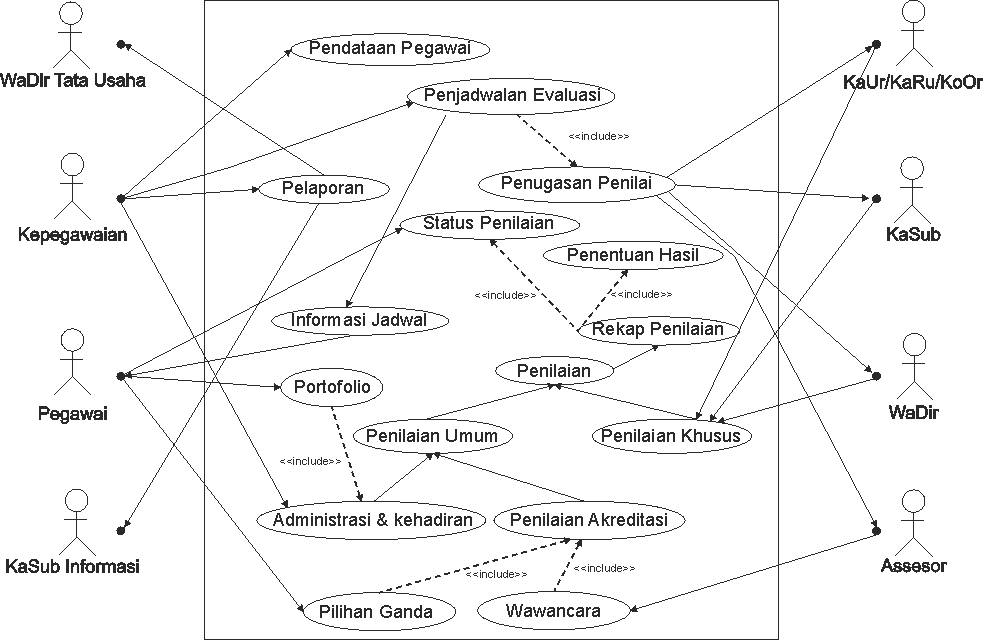 Gambar 3.1 Use Case Diagram Penilaian Kinerja Pegawai3.2.1.2	Activity DiagramActivity diagram dalam perancangan sistem informasi penilaian prestasi kerja ini terbagi menjadi 23 bagian yaitu :Activity Diagram Proses Login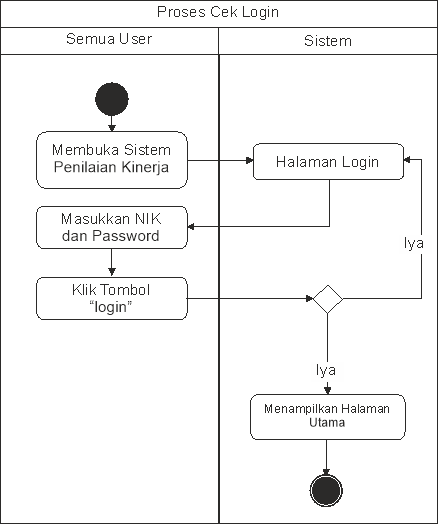 Gambar 3.2 Activity Diagram LoginActivity Diagram Proses Cek Jadwal Pegawai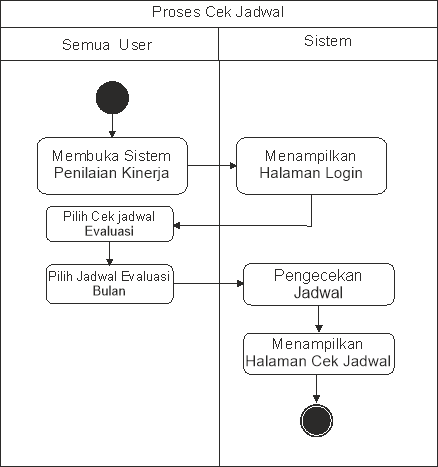 Gambar 3.3 Activity Diagram Cek Jadwal PegawaiActivity Diagram  Proses pendataan pegawai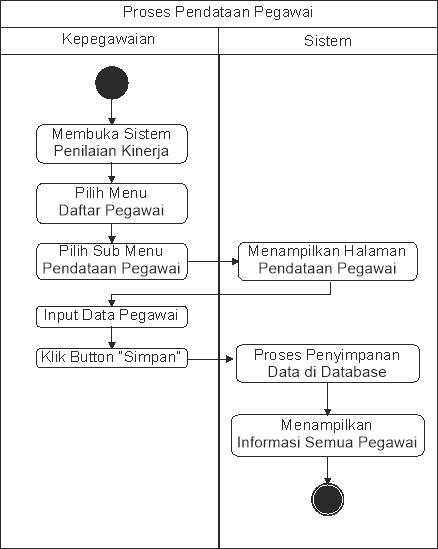 Gambar  3.4 Activity Diagram pendataan pegawaiActivity Diagram Informasi Semua Pegawai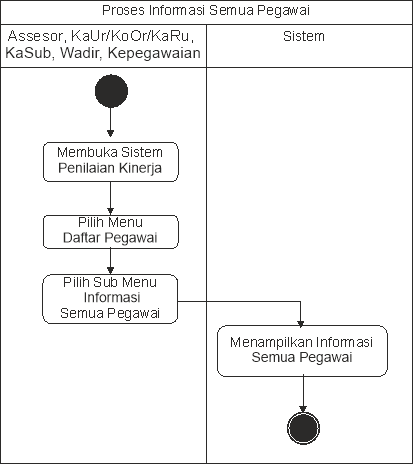 Gambar  3.5 Activity Diagram Informasi Semua PegawaiActivity Diagram Proses Edit Pegawai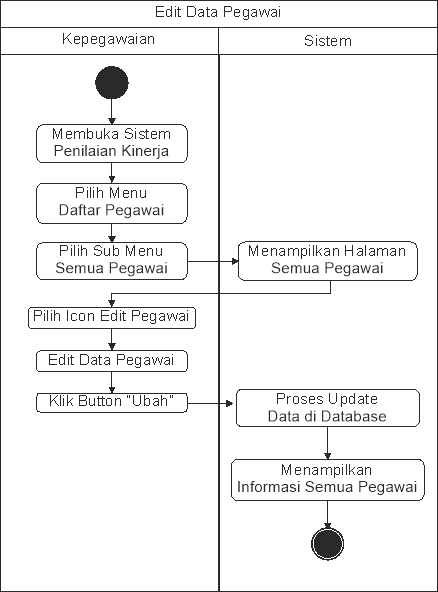 Gambar  3.6 Activity Diagram Edit PegawaiActivity Diagram Proses Edit Portofolio Pegawai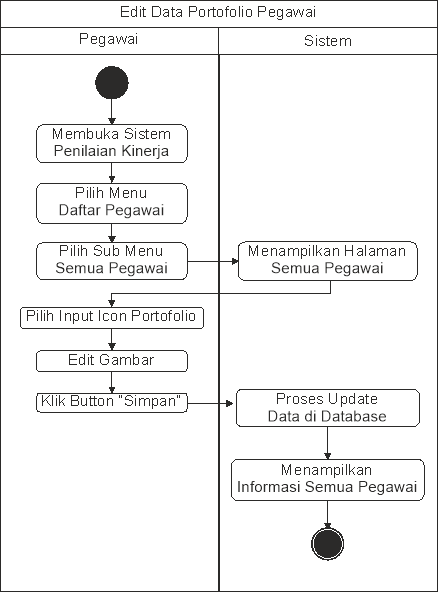 Gambar  3.7 Activity Diagram Edit Portofolio PegawaiActivity Diagram Penjadwalan Evaluasi Pegawai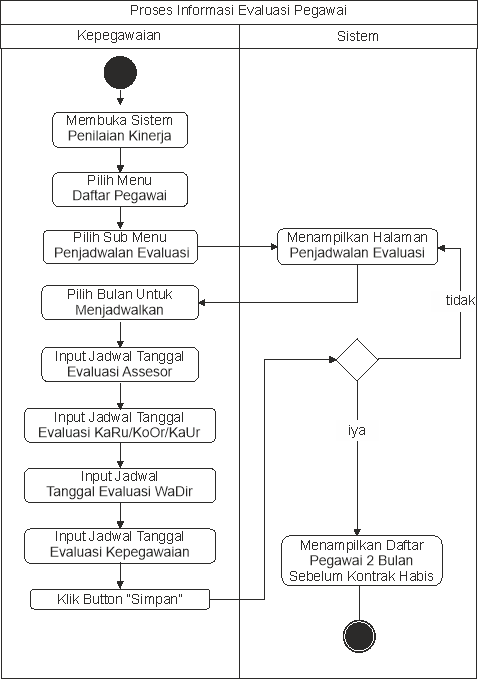 Gambar  3.8 Activity Diagram Penjadwalan Evaluasi PegawaiActivity Diagram Proses Pengerjaan Pilihan Ganda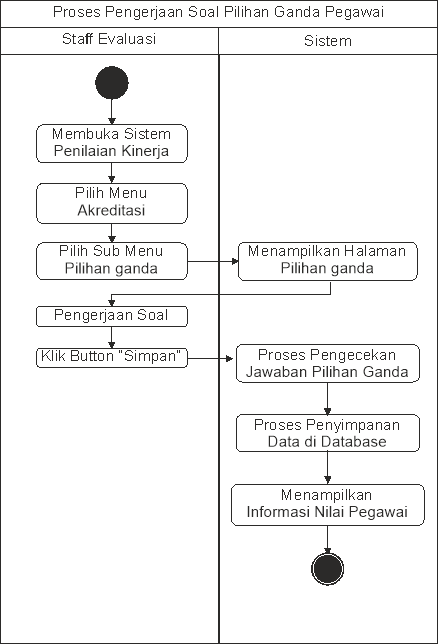 Gambar  3.9 Activity Diagram Proses Pengerjaan Pilihan GandaActivity Diagram Proses Input Nilai Assesor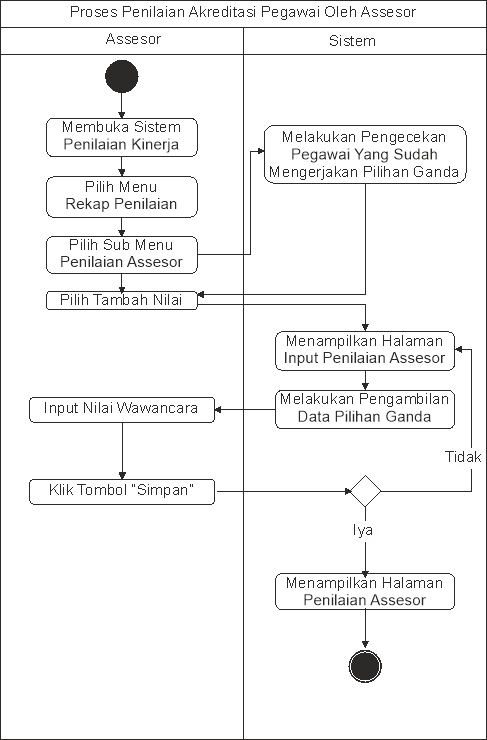 Gambar  3.10 Activity Diagram Proses Input Penilaian  AssesorActivity Diagram Proses Edit Nilai Assesor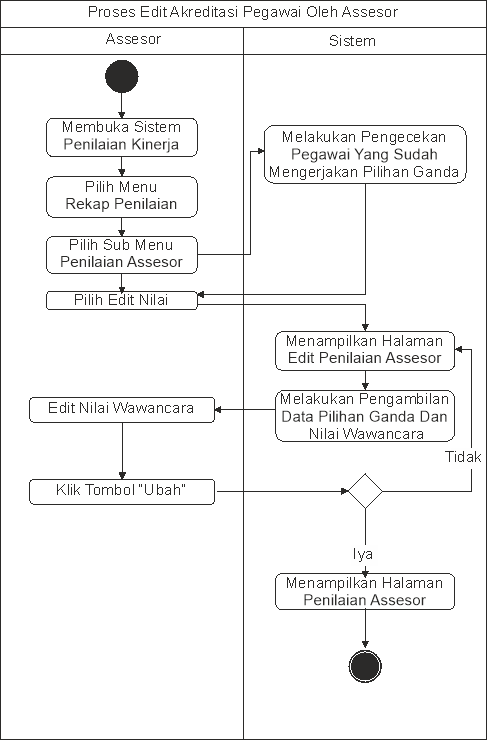 Gambar  3.11 Activity Diagram Proses Edit Nilai AsesorActivity Diagram Proses Input Nilai KaRu/KaUr/KoOr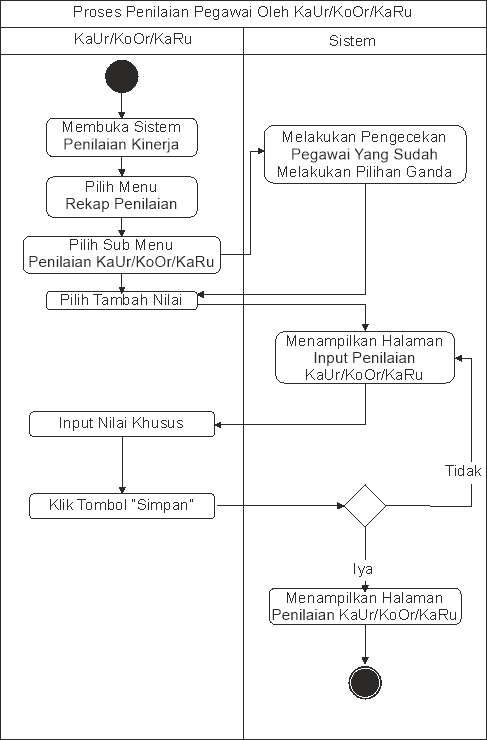 Gambar  3.12 Activity Diagram Proses Input Nilai KaRu/KaUr/KoOrActivity Diagram proses Edit Nilai KaRu/KaUr/KoOr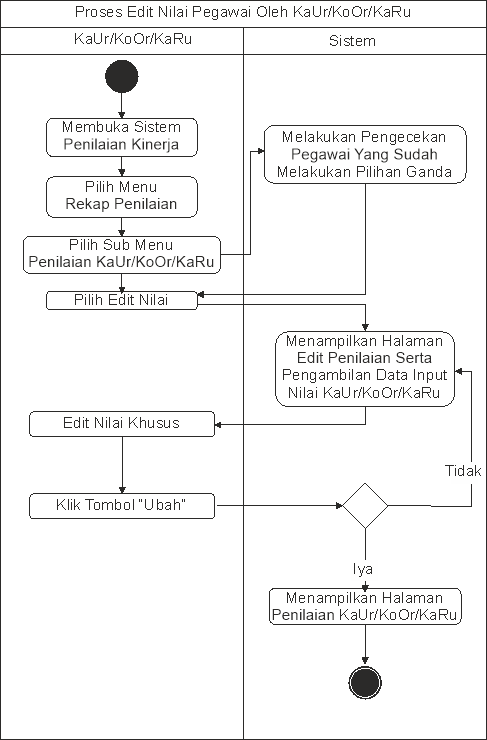 Gambar  3.13 Activity Diagram Proses Edit Nilai KaRu/KaUr/KoOrActivity Diagram Proses Input Nilai KaSub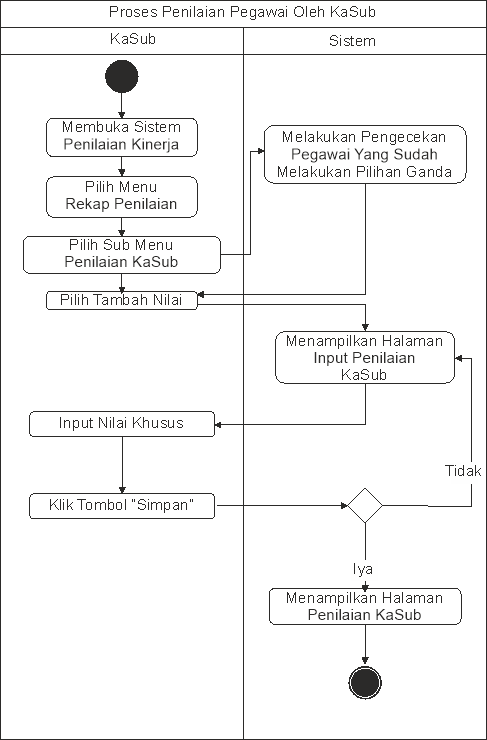 Gambar  3.14 Activity Diagram Proses Input Nilai KaSubActivity Diagram Proses Edit Nilai KaSub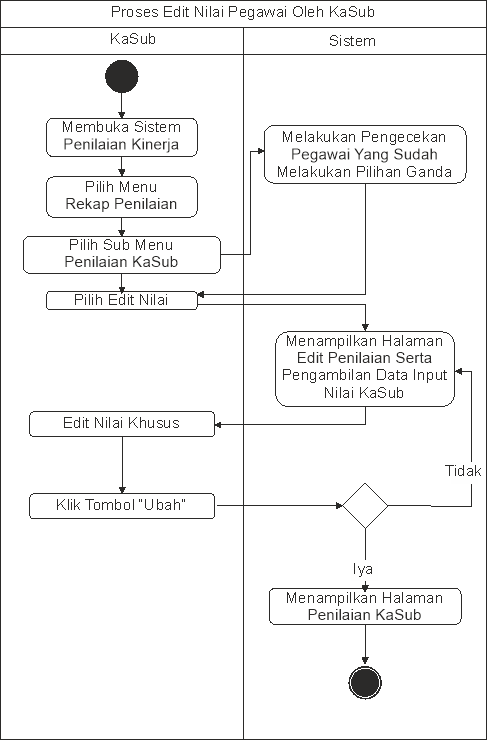 Gambar  3.15 Activity Diagram Proses Edit Nilai KaSubActivity Diagram Proses Input Nilai WaDir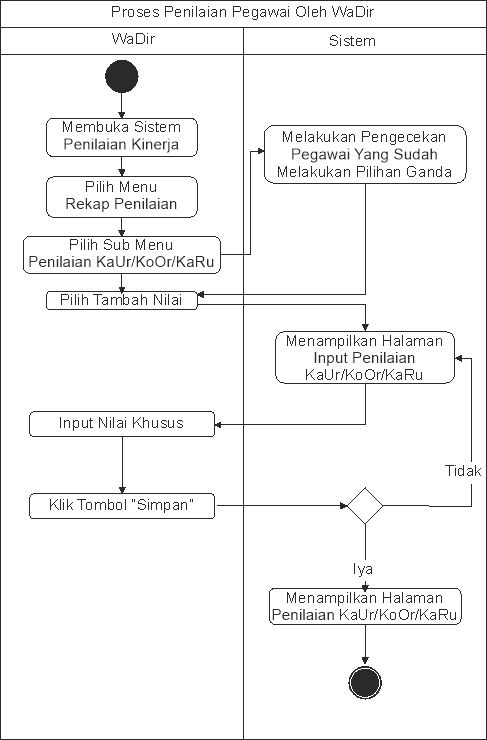 Gambar  3.16 Activity Diagram Proses Input Nilai WaDirActivity Diagram Proses Edit Nilai WaDir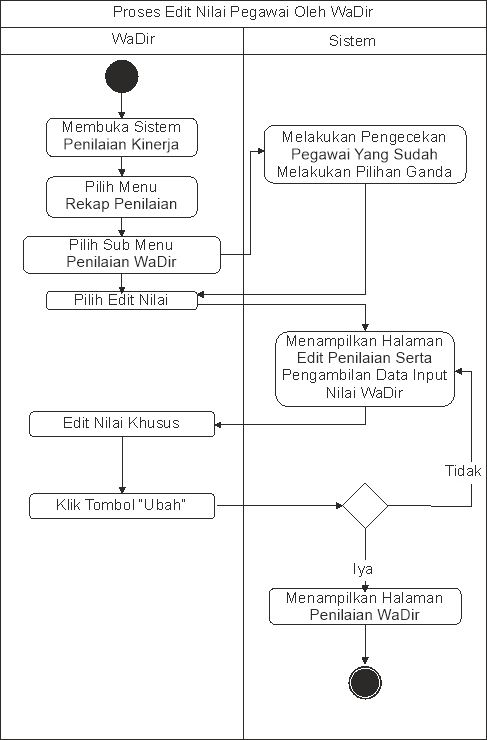 Gambar  3.17 Activity Diagram Proses Edit Nilai WaDirActivity Diagram Proses Input Nilai Kepegawaian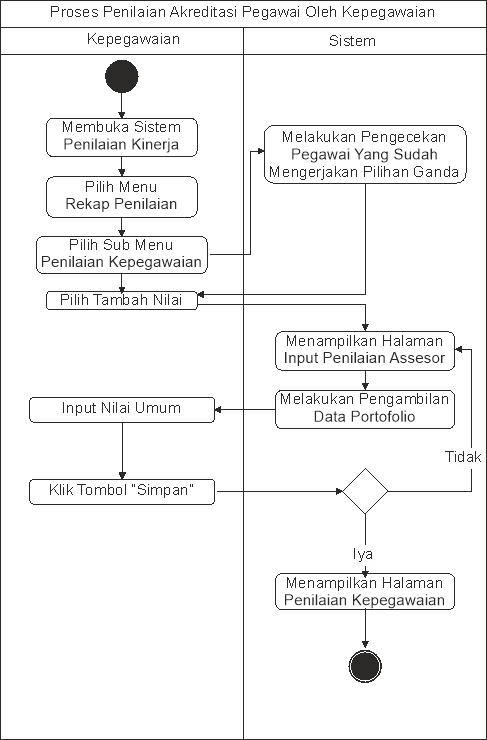 Gambar  3.18 Activity Diagram Proses Edit Nilai KepegawaianActivity Diagram Proses Input Nilai Kepegawaian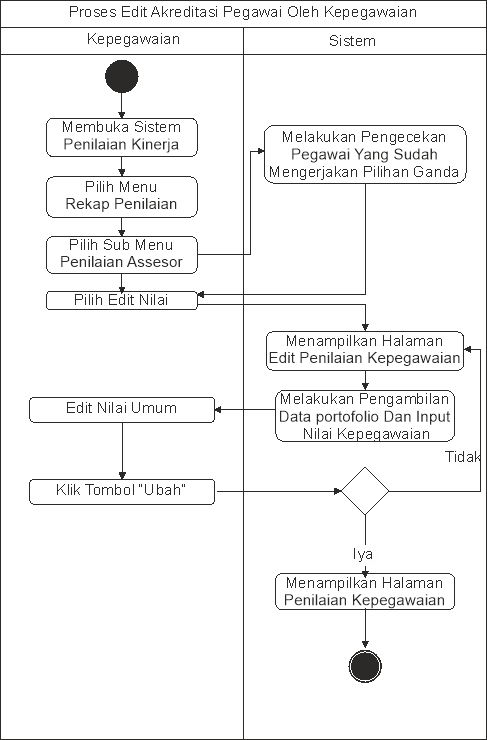 Gambar  3.19 Activity Diagram Proses Edit Nilai Kepegawaian20. Activity Diagram Proses Penentuan Hasil Evaluasi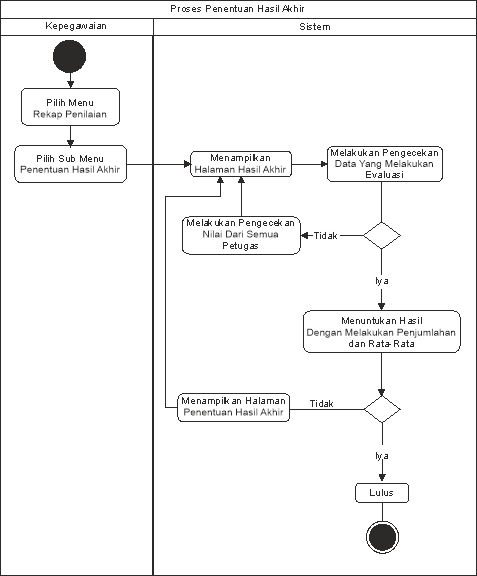 Gambar  3.20 Activity Diagram Proses Penentuan Hasil EvaluasiActivity Diagram Proses Menampilkan Histori Evaluasi Perbulan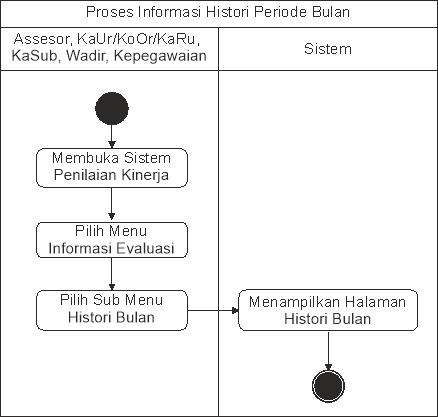 Gambar  3.21 Activity Diagram Menampilkan Histori Evaluasi PerbulanActivity Diagram Proses Menampilkan Histori Evaluasi Pertahun.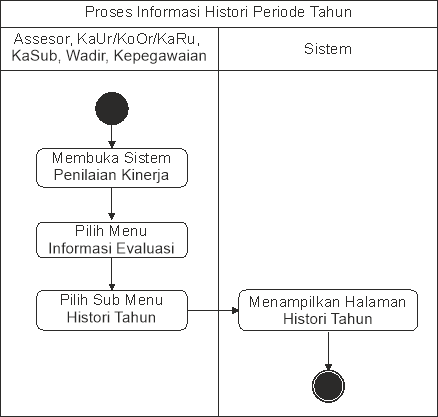 Gambar  3.22 Activity Menampilkan Histori Evaluasi PertahunActivity Diagram Proses Menampilkan Histori Evaluasi Pegawai.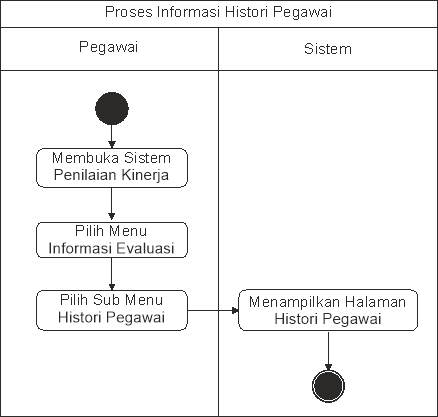 Gambar  3.23 Activity Proses Menampilkan Histori Evaluasi PegawaiActivity Diagram proses menampilkan Rekap Evaluasi		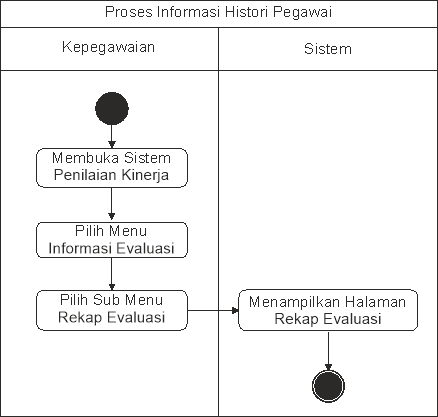 Gambar  3.24 Activity Diagram Menampilkan Rekap Evaluasi3.2.1.3 Sequence DiagramSequence diagram dalam perancangan sistem informasi ini terbagi menjadi 20 bagian yaitu : Login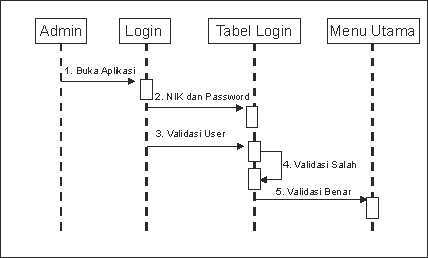 Gambar  3.25 Sequence Diagram Login Cek Jadwal Pegawai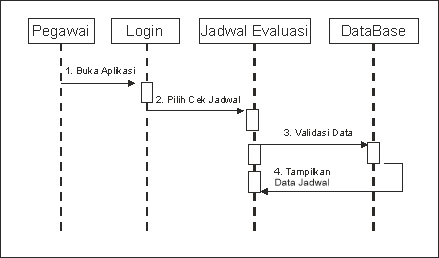 Gambar  3.26 Sequence Diagram Cek Jadwal Pegawai Pendataan Pegawai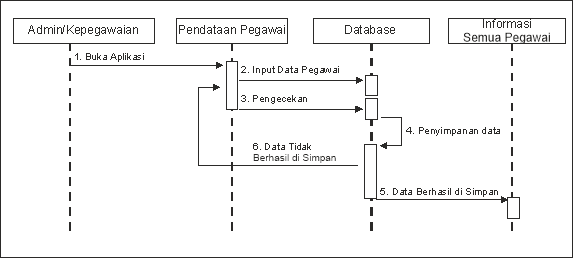 Gambar  3.27 Sequence Diagram Pendataan Pegawai Edit Pegawai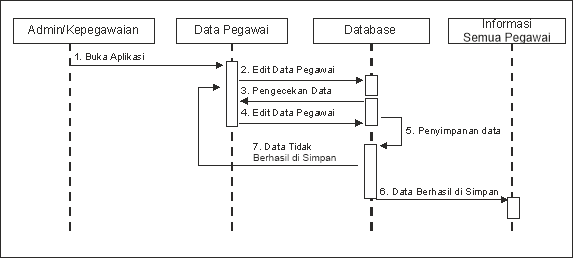 Gambar  3.28 Sequence Diagram Edit Pegawai Penjadwalan Evaluasi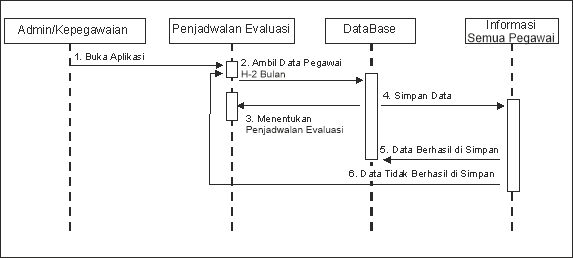 Gambar 3.29 Sequence Diagram Penjadwalan Evaluasi Pilihan Ganda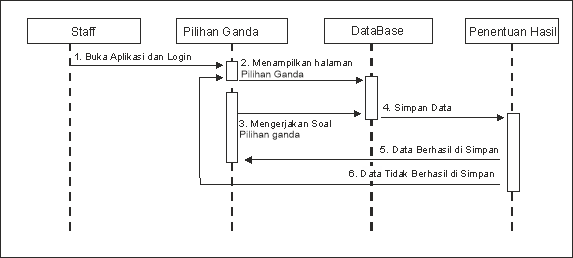 Gambar 3.30 Sequence Diagram Pilihan Ganda Input Nilai Asesor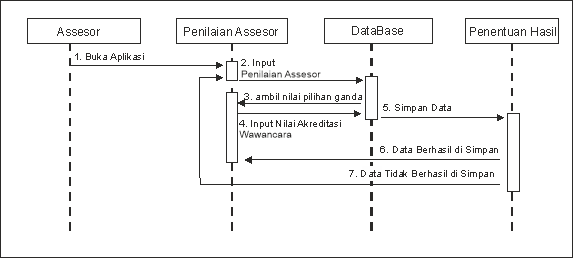 Gambar 3.31 Sequence Diagram Input Nilai Asesor Edit Nilai Asesor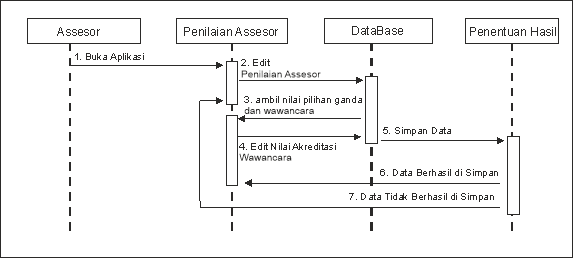 Gambar 3.32 Sequence Diagram Edit Nilai Asesor Input Nilai  KaRu/KaUr/KoOr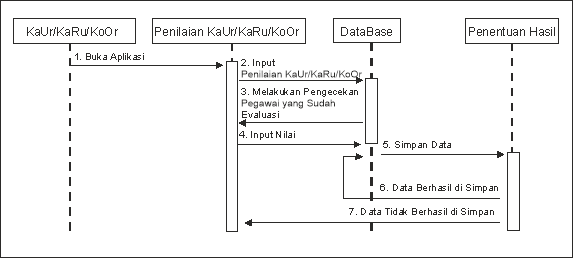 Gambar 3.33 Sequence Diagram Input Nilai KaRu/KaUr/KoOr Edit Nilai Oleh KaRu/KaUr/KoOr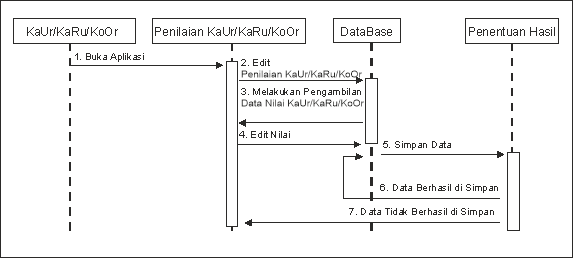 Gambar 3.34 Sequence Diagram Edit Nilai Oleh KaRu/KaUr/KoOr Input Nilai KaSub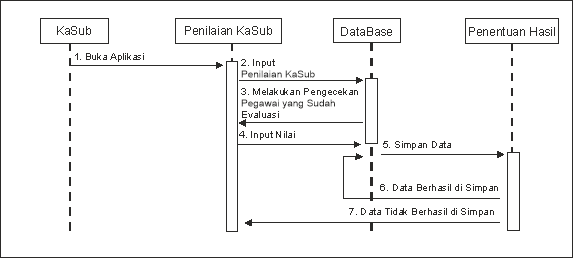 Gambar 3.35 Sequence Diagram Input Nilai KaSub Edit Nilai KaSub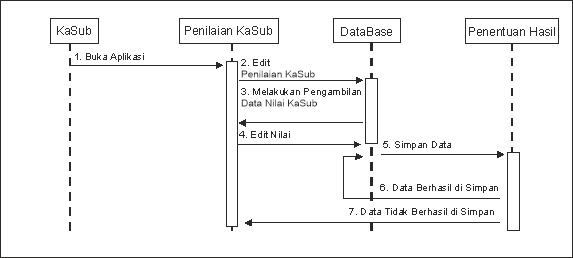 Gambar 3.36 Sequence Diagram Edit Nilai KaSub  Input Nilai WaDir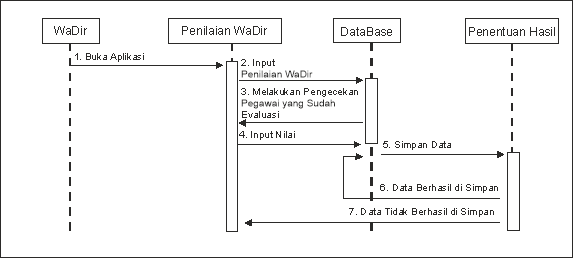 Gambar 3.37 Sequence Diagram Input Nilai WaDir Edit Nilai WaDir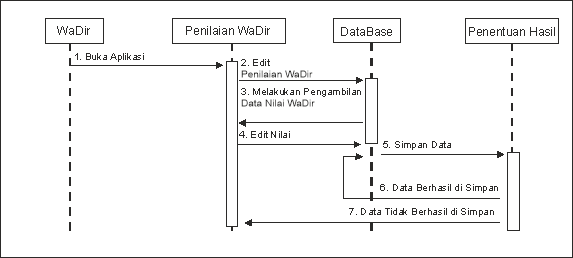 Gambar 3.38 Sequence Diagram Edit Nilai WaDir Input Nilai Kepegawaian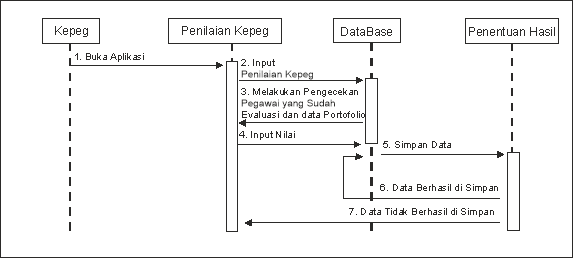 Gambar 3.39 Sequence Diagram Input Nilai Kepegawaian Edit Nilai Kepegawaian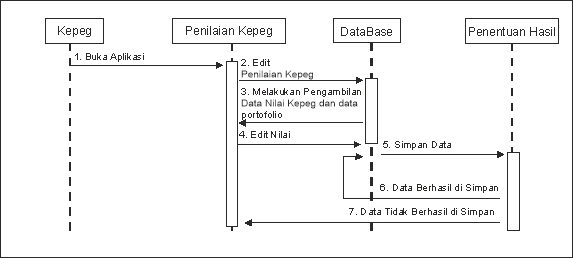 Gambar 3.40 Sequence Diagram Edit Nilai Kepegawaian Hasil Akhir Evaluasi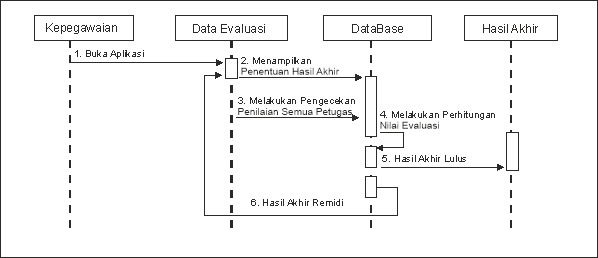 Gambar 3.41 Sequence Diagram Hasil Akhir Evaluasi Informasi Histori Perbulan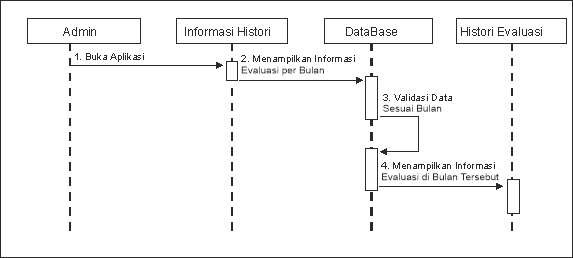 Gambar 3.42 Sequence Diagram Histori Perbulan Informasi Histori Pertahun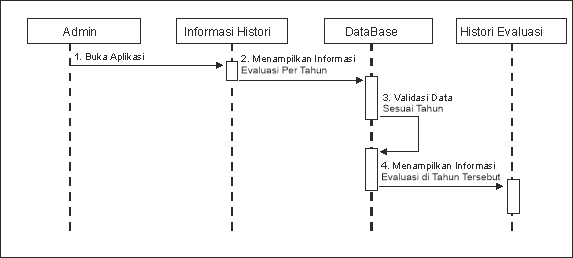 Gambar 3.43 Sequence Diagram Histori Pertahun Informasi Histori Pegawai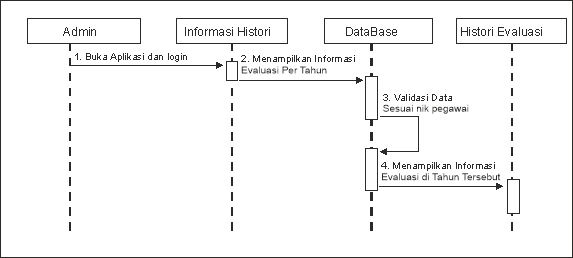 Gambar 3.44 Sequence Diagram Histori PegawaiInformasi Rekap Evaluasi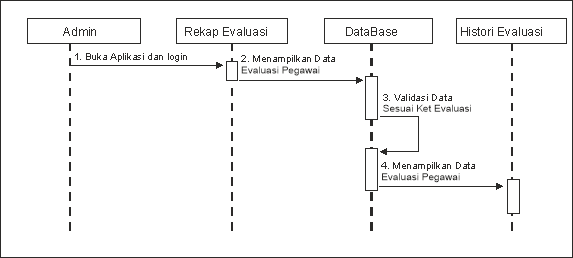 Gambar 3.45 Sequence Diagram Informasi Rekap Evaluasi3.2.2 Perancangan Data 3.2.2.1	Conceptual Data ModelBerikut adalah rancangan CDM dari Sistem Informasi Penilaian Prestasi Pegawai di Rumah Sakit Mitra Delima yang terdiri dari 15 tabel, yaitu :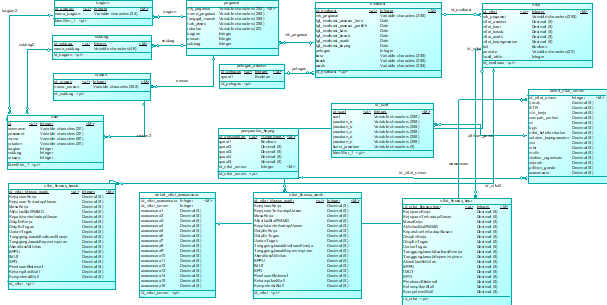 Gambar 3.46 Conceptual Data Model3.2.2.2 Physical Data ModelBerikut adalah rancangan PDM dari Sistem Informasi Prestasi Kinerja Pegawai di Rumah Sakit Umum Mitra Delima yang terdiri dari 15  tabel, yaitu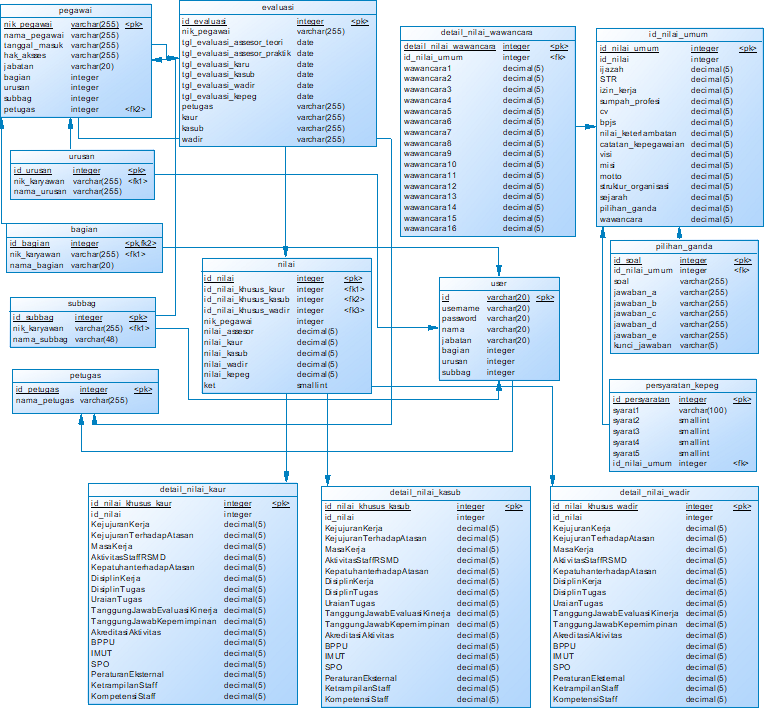 Gambar 3.47 Physical Data Model3.2.2.3 DatabaseAdapun rancangan database yang kemudian akan digunakan dalam Rancang Bangun Sistem Informasi Penilaian Prestasi Pegawai di Rumah Sakit Mitra Delima yang terdiri dari 15  tabel adalah sebagai berikut :Tabel 3.2 Tabel User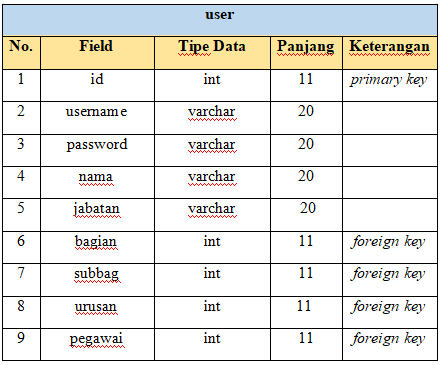 Tabel 3.3 Tabel bagian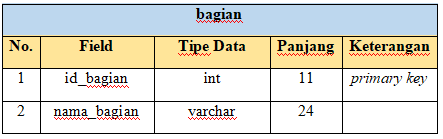 Tabel 3.4 Tabel Subbag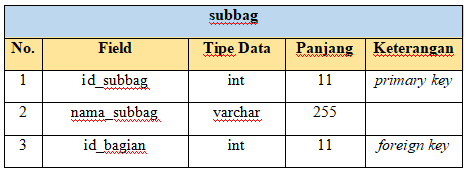 Tabel 3.5 Tabel Pegawai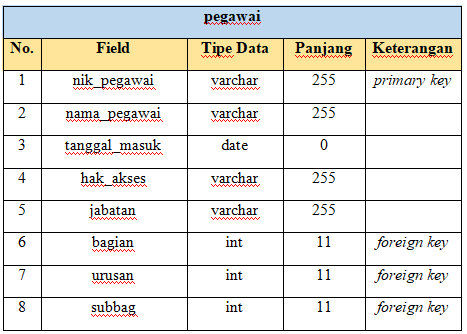 Tabel 3.6 Tabel Urusan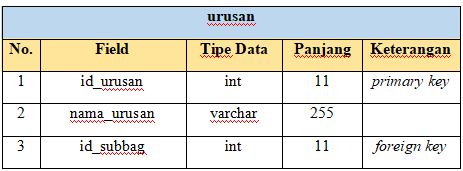 Tabel 3.7 Tabel Evaluasi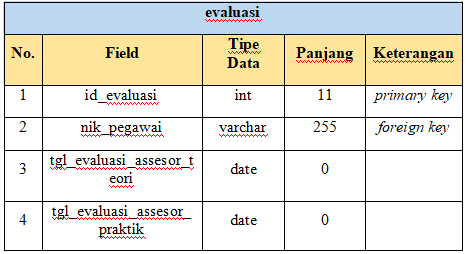 Tabel 3.8 Tabel Petugas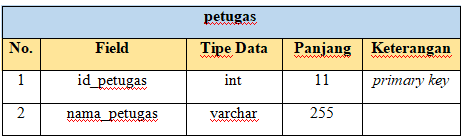 Tabel 3.9 Tabel Nilai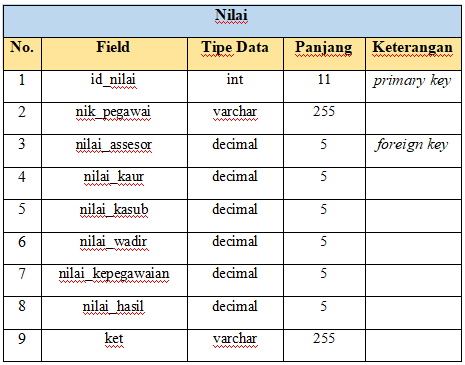 Tabel 3.10 Tabel Pilihan Ganda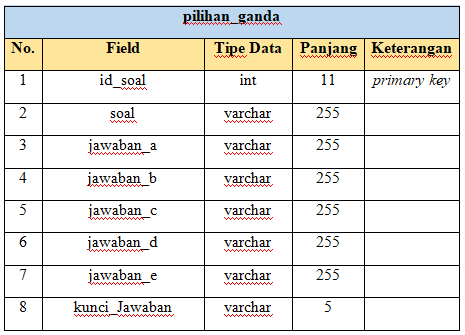 Tabel 3.11 Tabel Detail Nilai Wawancara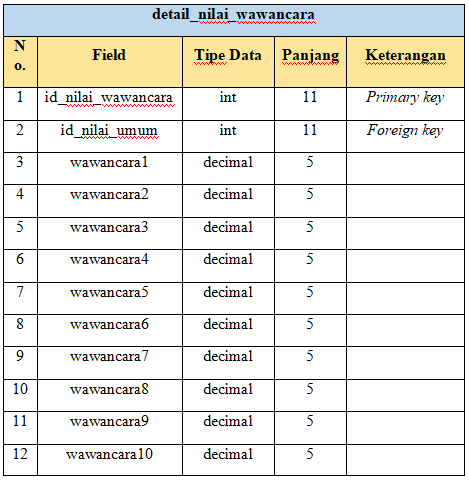 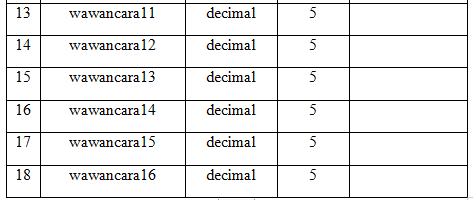 Tabel 3.12 Tabel Detail Nilai Umum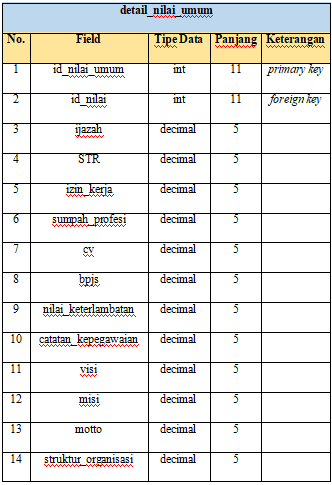 Tabel 3.13 Tabel Nilai Khusus Kaur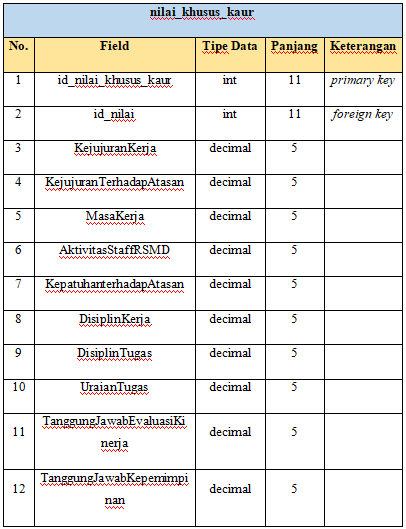 Tabel 3.14 Tabel Nilai Khusus KaSubTabel 3.15 Tabel Nilai Khusus WaDir3.2.3 Perancangan User InterfacePerancangan user interface berguna untuk menganalisa bagaimana tampilan yang mudah dilihat dan dipahami oleh user. Dalam penelitian terdapat menu – menu utama yang sudah dirancang dalam bentuk prototyping interface. Berikut ini adalah desain menu dari Sistem Informasi Penilaian Prestasi Pegawai di Rumah Sakit Mitra Delima adalah sebagai berikut :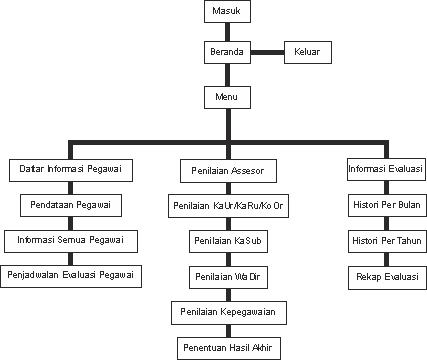 Gambar 3.48 Desain Menu User Administrator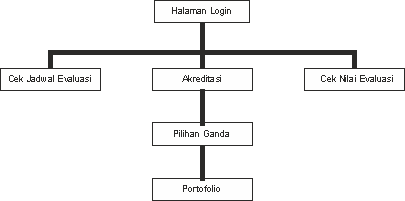 Gambar 3.49 Desain Menu User Pegawai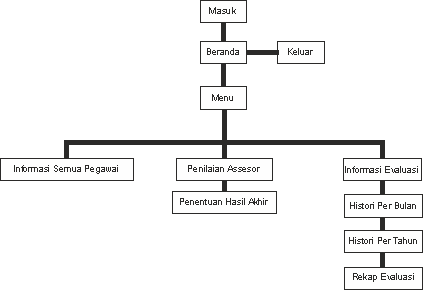 Gambar 3.50 Desain Menu User Asesor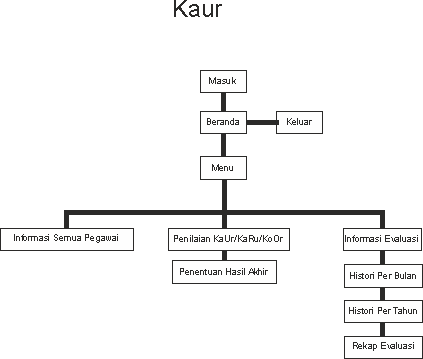 Gambar 3.51 Desain Menu User KaUr/KaRu/KoOr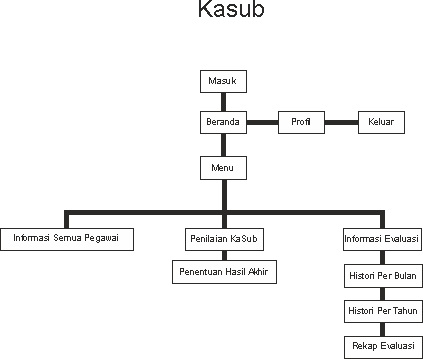 Gambar 3.52 Desain Menu User KaSub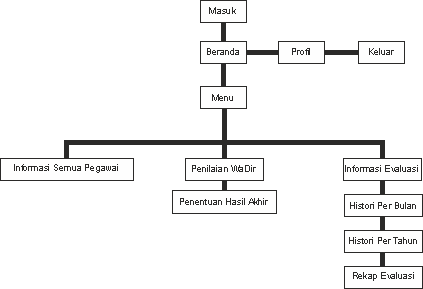 Gambar 3.53 Desain Menu User WaDir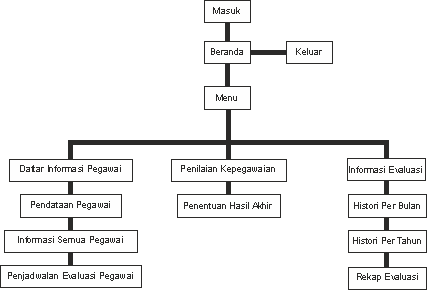 Gambar 3.54 Desain Menu User Kepegawaian3.2.4 Rancangan Tampilan3.2.4.1 Halaman LoginPada tampilan login Penilaian Kinerja Pegawai di Rumah Sakit Mitra Delima akan dilakukan perancang seperti prototype dibawah ini. User hanya memasukkan NIK dan Password untuk masuk kedalam sistem informasi untuk  berhasil login.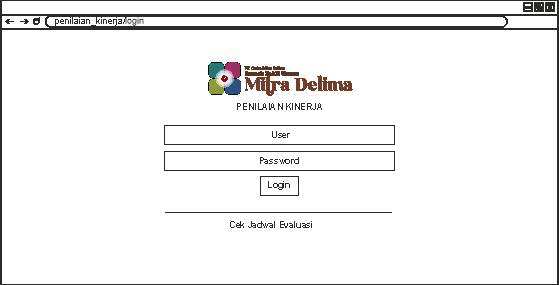 Gambar 3.55 Tampilan Login Penilaian Kinerja Pegawai3.2.4.2 Halaman Cek Jadwal Evaluasi PegawaiHalaman ini akan menampilkan jadwal evaluasi untuk pegawai dan semua pegawai akan bisa melihatnya.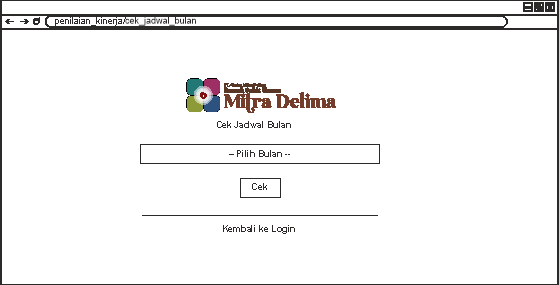 Gambar 3.56 Tampilan Cek Jadwal Pada Bulan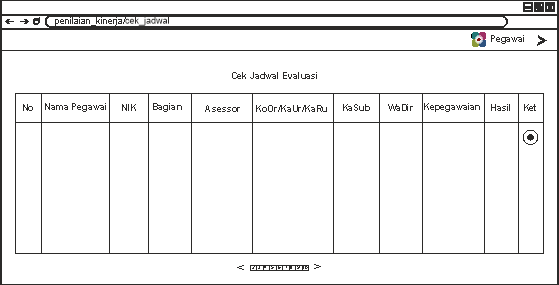 Gambar 3.57 Tampilan Cek Jadwal Evaluasi Pegawai3.2.4.3 Halaman BerandaHalaman beranda ini Selanjutnya pada halaman beranda akan terdapat beberapa menu yaitu, Daftar Pegawai, Hasil Evaluasi dan Histori Evaluasi. Proses Evaluasi penilaian kinerja pegawai di Rumah Sakit Umum Mitra Delima dilakukan penilaian oleh beberapa unit. Pada menu ini berlaku khusus semua user kecuali user staff.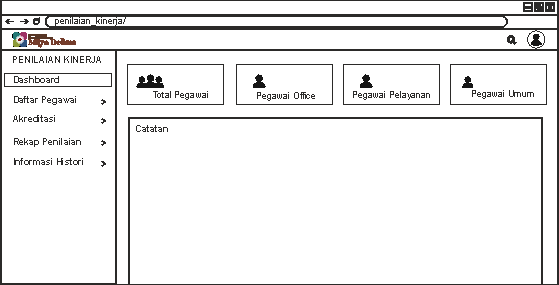 Gambar 3.58 Tampilan Halaman beranda petugasHalaman beranda staff akan menampilkan timeline penilaian akan mengetahui sampai mana penilaian dilakukan, jika penilaian selesai nantinya pada timeline akan menunjukkan pada hasil akhir, Pada jadwal evaluasi pegawai akan menampilkan jadwal evaluasi seperti jadwal assesor, KoOr/KaUr/KaRu, KaSub, WaDir dan kepegawaian , pada menu action akan menampilkan nama - nama evaluator 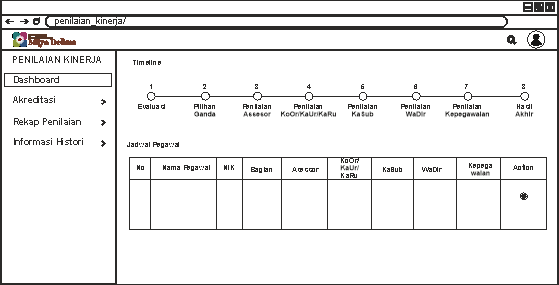 Gambar 3.59 Tampilan Halaman beranda pegawai3.2.4.5 Halaman Pendataan PegawaiSelanjutnya pada halaman pendataan pegawai disini melakukan input data pegawai baru dengan tujuan menyimpan data pegawai di Rumah Sakit Mitra Delima. Pada menu ini hanya kepegawaian mengakses halaman tersebut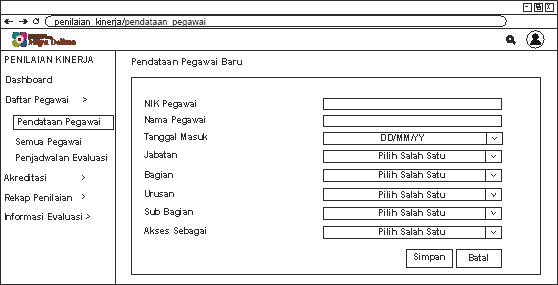 Gambar 3.60 Tampilan Halaman Pendataan Pegawai3.2.4.6 Halaman Informasi Semua PegawaiSelanjutnya pada halaman informasi semua pegawai disini menampilkan semua data pegawai dengan benar, dengan harapan bisa memudahkan dalam pencarian data. Pada menu ini hanya user kepegawaian dapat melihat dan merubah data seperti edit data pegawai . 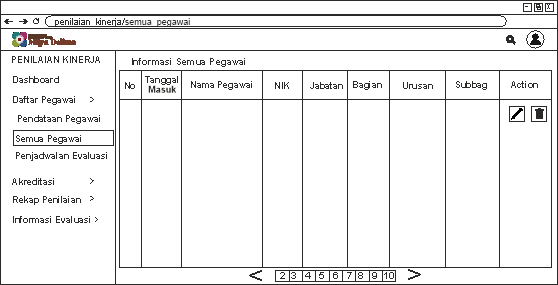 Gambar 3.61 Tampilan Halaman Semua Pegawai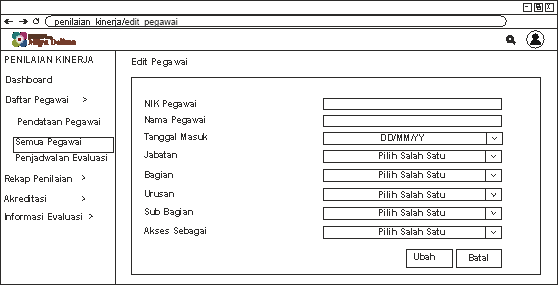 Gambar 3.62 Tampilan Edit Data Pegawai3.2.4.7 Halaman Penjadwalan Evaluasi PegawaiPada halaman evaluasi pegawai akan menampilkan pegawai 2 bulan sebelum tanda tangan kontrak , akan dilakukan evaluasi dan menentukan tanggal dimana evaluasi penilaian dilakukan di Rumah Sakit Mitra Delima. Pada menu ini hanya kepegawaian mengakses halaman tersebut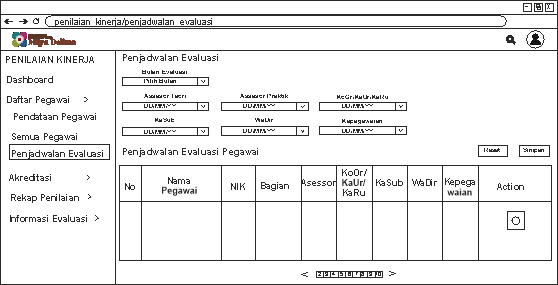 Gambar 3.63 Tampilan Halaman Penjadwalan Evaluasi Pegawai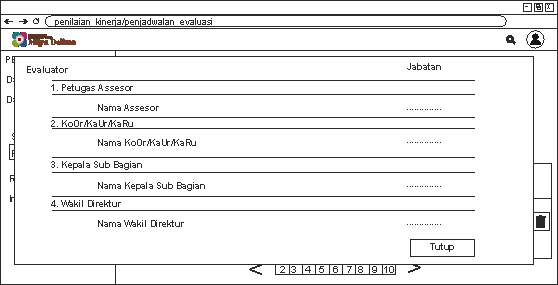 Gambar 3.64 Tampilan Pop Up Penjadwalan Evaluator Pegawai3.2.4.8 Halaman Akreditasi		Pada halaman akreditasi akan menampilkan soal pilihan ganda dan update portofolio , pada pilihan ganda akan melakukan pengerjaan soal akreditasi untuk menguji kemampuan pegawai yang ada di Rumah Sakit Umum Mitra Delima. Sedangkan halaman update portofolio akan melakukan pengunggahan foto seperti ijazah terbaru, STR, BPJS dan CV.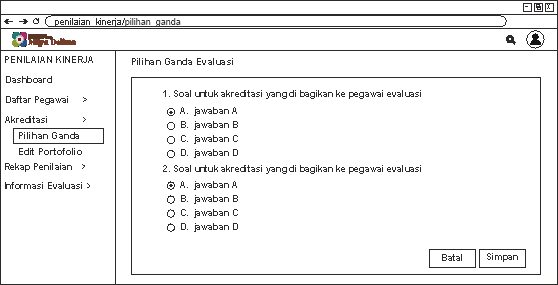 Gambar 3.65  Tampilan Soal Pilihan Ganda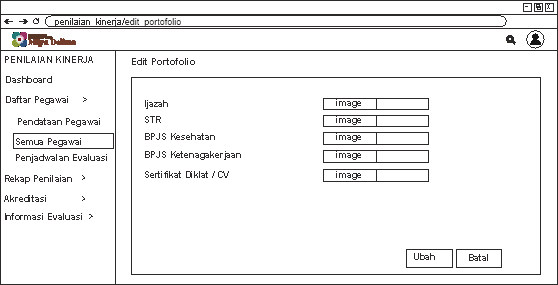 Gambar 3.66 Tampilan Update Portofolio Pegawai3.2.4.9 Halaman Penilaian Umum dan Penilaian KhususPadahal awal penilaian Asesor, KoOr/KaUr/KaRu, KaSub, WaDir dan Kepegawaian nantinya akan menampilkan pegawai yang melakukan evaluasi dan akan dilakukan penilaian umum dan khusus pada tabel tersebut dan juga ada tombol tambah nilai dan edit nilai. Kepegawaian sebelum menentukan hasil akhir pada nilai evaluasi tersebut. Pada menu ini hanya user kepegawaian yang akan menentukan penjadwalan petugas evaluasi, menentukan jadwal kapan harus dimulai evaluasi akreditasi dan evaluasi umum tersebut. Pada user Asesor hanya melakukan penilaian Akreditasi seperti nilai teori akreditasi dan nilai akreditasi praktik, penilaian Assesor termasuk penilaian umum, Sedangkan KoOr/KaUr/KaRu, KaSub, WaDir akan melakukan penilaian khusus,  Kepegawaian akan melakukan penilaian umum yang dimana penilaian ini mencangkup kedisiplinan, porsi kerja dan syarat administrasi pendukung.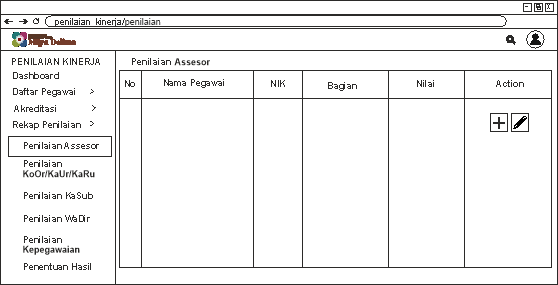 Gambar 3.67 Tampilan Halaman Penilaian Umum Akreditasi Oleh Asesor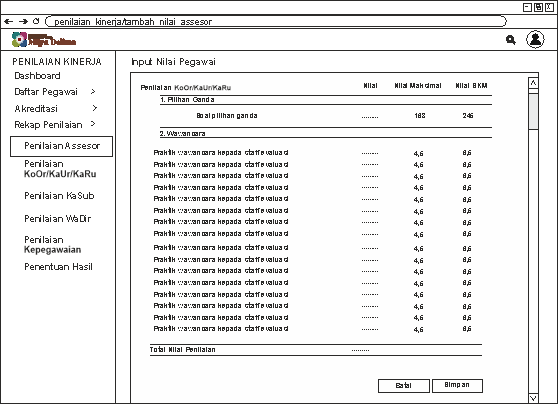 Gambar 3.68 Tampilan Halaman Input Nilai Asesor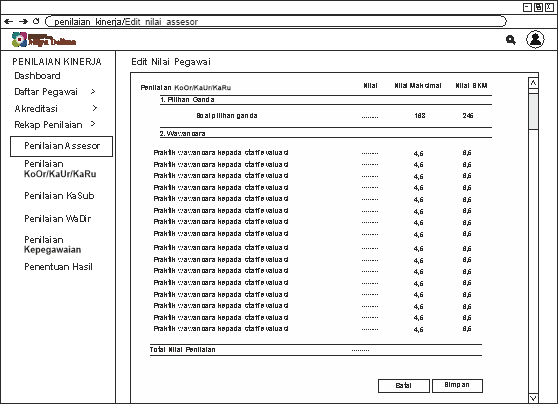 Gambar 3.69 Tampilan Halaman Edit Nilai Asesor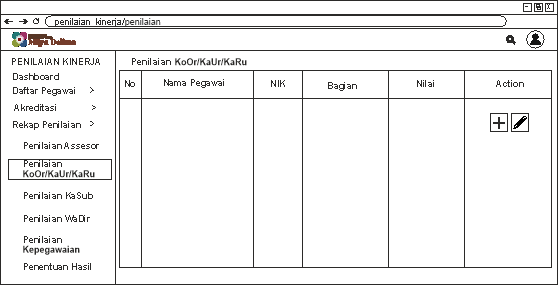 Gambar 3.70 Tampilan Halaman Penilaian Khusus Oleh KoOr/KaUr/KaRu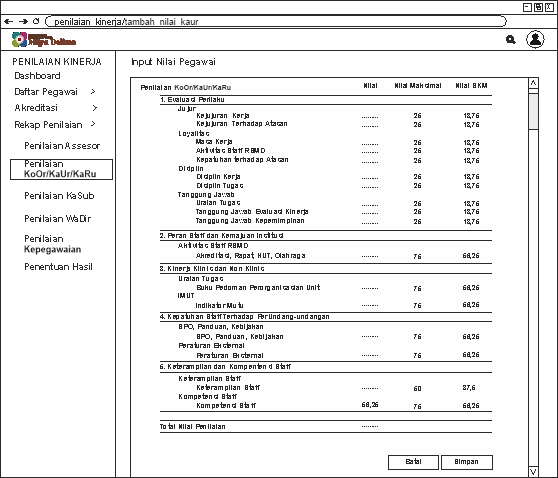 Gambar 3.71 Tampilan Halaman Input Nilai Oleh KoOr/KaUr/KaRu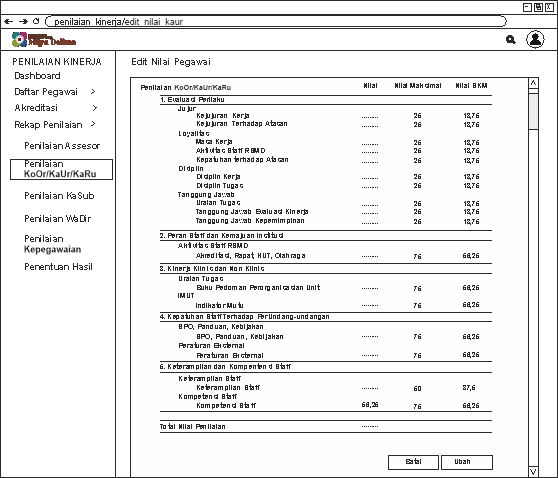 Gambar 3.72 Tampilan Halaman Edit Nilai Oleh KoOr/KaUr/KaRu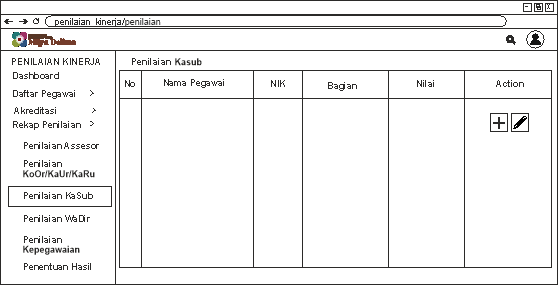 Gambar 3.73 Tampilan Halaman Penilaian Khusus Oleh KaSub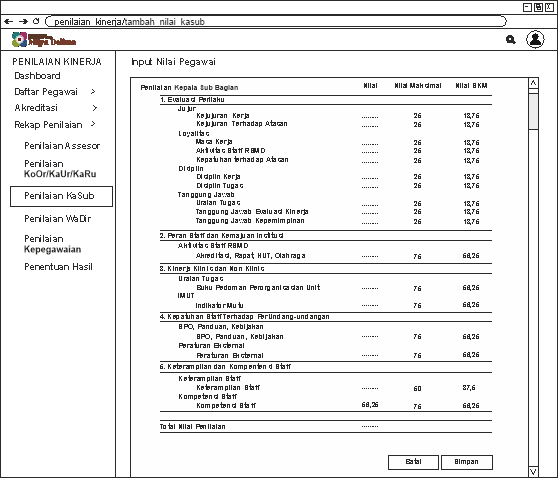 Gambar 3.74 Tampilan Halaman Input Nilai Oleh KaSub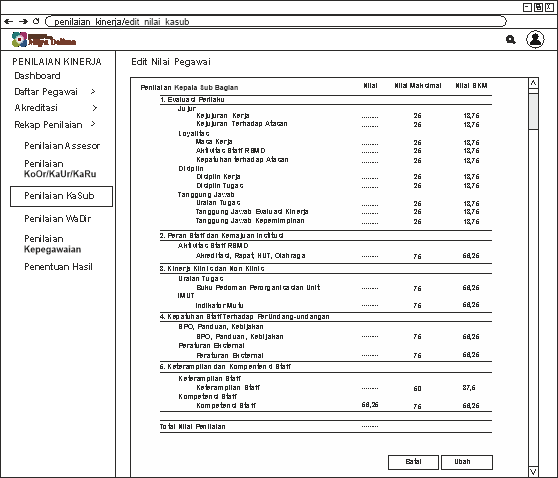 Gambar 3.75 Tampilan Halaman Edit Nilai Oleh KaSub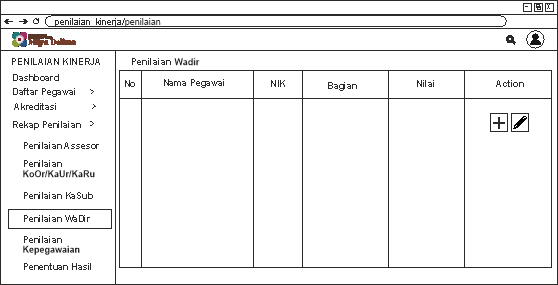 Gambar 3.76 Tampilan Halaman Penilaian Khusus Oleh WaDir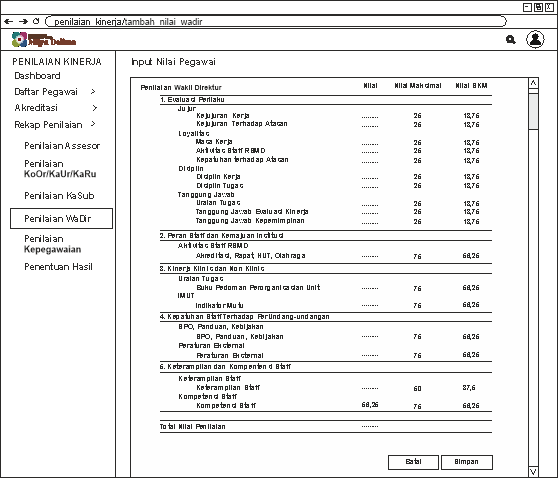 Gambar 3.77 Tampilan Halaman Input Nilai Oleh WaDir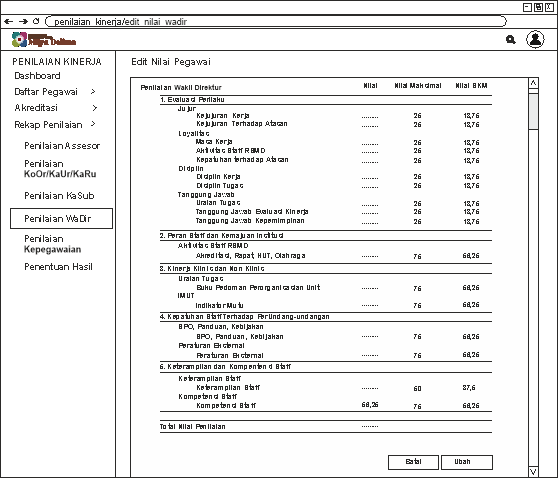 Gambar 3.78 Tampilan Halaman Edit Nilai Oleh WaDir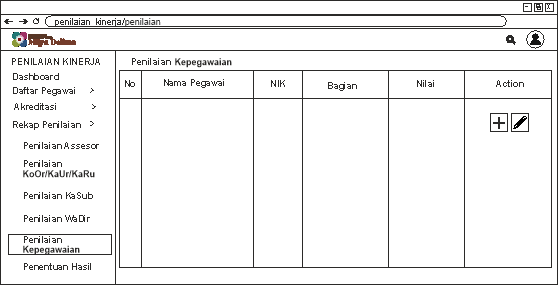 Gambar 3.79 Tampilan Halaman Penilaian Umum Oleh Kepegawaian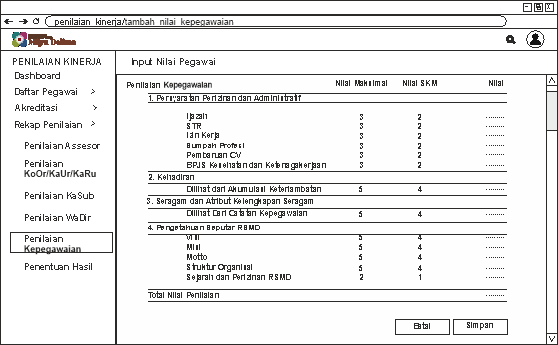 Gambar 3.80 Tampilan Halaman Input Nilai Kepegawaian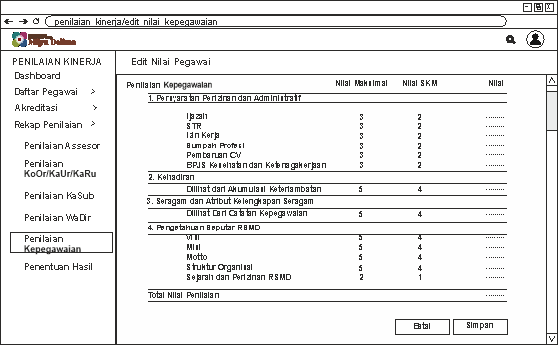 Gambar 3.81 Tampilan Halaman Edit Nilai Kepegawaian3.2.4.10 Halaman Penentuan Hasil Akhir EvaluasiPada halaman penentuan hasil akhir menjadi penentu terjadinya pegawai lulus melanjutkan kontrak atau remidi , jika pegawai memiliki nilai rata - rata yang mumpuni maka pegawai akan tanda tangan kontrak , jika tidak maka akan menjalani penilaian dengan waktu 3 kali remidi selama waktu 2 bulan , pegawai tidak mencapai nilai tersebut akan putus kontrak oleh Rumah Sakit Mitra Delima. Pada menu semua user penilai mengakses halaman tersebut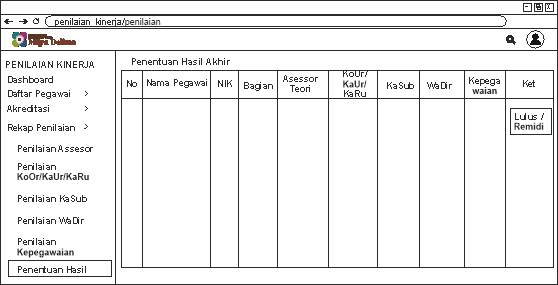 Gambar 3.82 Tampilan Halaman Penentuan Hasil Akhir Evaluasi3.2.4.11 Halaman Informasi EvaluasiPada halaman informasi evaluasi ini dapat menampilkan 4 halaman yaitu halaman histori sesuai bulan tersebut, tahun tersebut dan histori nilai pegawai, memudahkan kepada unit kepegawaian untuk melihat hasil evaluasi pada per bulan, per tahun dan sesuai pegawai.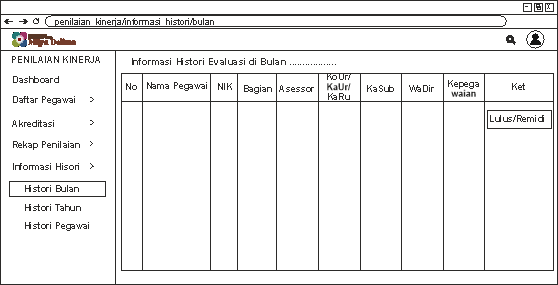 Gambar 3.83 Tampilan Halaman Informasi Evaluasi Perbulan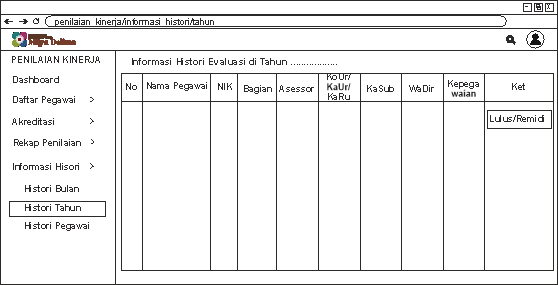 Gambar 3.84 Tampilan Halaman Informasi Evaluasi Pertahun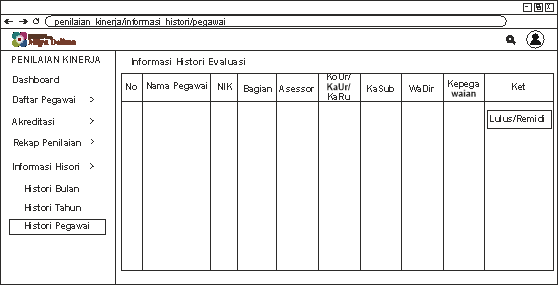 Gambar 3.85 Tampilan Halaman Informasi Evaluasi Pegawai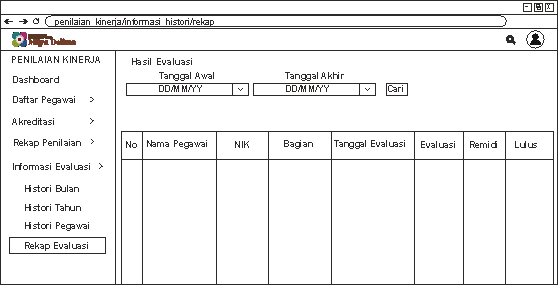 Gambar 3.86 Tampilan Halaman Rekapan Evaluasi 3.3  Rancangan Pengujian	Pengujian penelitian ini melakukan metode fungsionalitas testing sistem atau biasa disebut dengan blackbox testing akan dilakukan sesuai jenis user yang ada seperti Assesor, KoOr/KaRu/KaUr, kaSub, Wadir, Kepegawaian dan Staf. Pengujian ini diberikan kepada pengembang dan juga user yang terlibat untuk memberikan inputan pada sistem. User juga akan mencoba fitur yang disediakan di dalam sistem informasi ini.3.3.1 Pengujian Use CaseDalam pengujian menyederhanakan proses pengembangan aplikasi  dan memiliki fitur dan tujuan yang telah lama diketahui. Diagram terdiri dari beberapa bagian kunci, termasuk komponen aktor, kondisi awal, kondisi terminasi, skenario keberhasilan utama, dan skenario alternatif. Untuk menguji setiap kasus penggunaan untuk sistem informasi ini:Tabel 3.16 Pendataan PegawaiTabel 3.17 Edit PegawaiTabel 3.18 Update Portofolio PegawaiTabel 3.19 Penjadwalan EvaluasiTabel 3.20 Rekap Penilaian3.3.2	Pengujian Tools	Pengujian ini dilakukan dengan menggunakan tools tertentu untuk mengecek apakah terdapat kesalahan pada kode program dan tampilan program yang telah dikembangkan oleh peneliti.3.3.3	Pengujian Interface	Tes antarmuka dijalankan untuk memverifikasi bahwa elemen antarmuka berfungsi dengan benar. Pengujian antarmuka juga dilakukan untuk melihat apakah pengguna dapat memahami antarmuka yang  dikembangkan oleh peneliti. Rencana test case interface untuk sistem informasi ini adalah sebagai berikut:Tabel 3.21 Pengujian InterfaceNo.Identifikasi MasalahDampak Dari MasalahPemecahan Masalah1.Penentuan pegawai yang akan dinilai masih dilakukan secara manual dengan melihat SK kontrak pegawai tersebutPetugas kepegawaian setiap bulan harus meninjau dan merekap nama nama petugas yang akan di nilaiSuatu sistem yang mampu menyajikan daftar nama nama petugas yang akan di nilai2.Penentuan pihak yang harus melakukan penilaian terhadap pegawaiAdanya pegawai yang dinilai oleh penilai yang sama secara berturut-turutSuatu sistem yang mampu merekap data penilai sehingga penilai bisa dibagi secara merata pada pegawai yang akan dinilai3. Perekapan nilai masih menggunakan kertas sebagai medianyaPerekapan menggunakan kertas akan menyebabkan data mudah untuk hilang atau rusak. Penilaian juga berkemungkinan untuk diubah secara mandiri oleh pegawaiSuatu sistem yang bisa digunakan untuk merekap data nilai dari pegawai dan memiliki hak akses sehingga nilai tidak dapat diubah oleh sembarang orang4. Petugas kepegawaian harus lapor ke berbagai penilai tentang hasil penilaian pegawaiMembutuhkan waktu lebih untuk melakukan pelaporan. Sehingga menjadi kurang efektif dan efisiensiSuatu sistem yang memiliki hak akses masing masing akan mempermudah petugas dalam melakukan pelaporan karena kepegawaian tidak perlu melakukan pelaporan secara manualnilai_khusus_kasubnilai_khusus_kasubnilai_khusus_kasubnilai_khusus_kasubnilai_khusus_kasubNo.FieldTipe DataPanjangKeterangan1id_nilai_khusus_kasubint11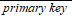 2id_nilaiint11foreignkey3KejujuranKerjadecimal54KejujuranTerhadapAtasandecimal55MasaKerjadecimal56AktivitasStaffRSMDdecimal57KepatuhanterhadapAtasandecimal58DisiplinKerjadecimal59DisiplinTugasdecimal510UraianTugasdecimal511TanggungJawabEvaluasiKinerjadecimal512TanggungJawabKepemimpinandecimal5nilai_khusus_wadirnilai_khusus_wadirnilai_khusus_wadirnilai_khusus_wadirnilai_khusus_wadirNo.FieldTipe DataPanjangKeterangan1id_nilai_khusus_wadirint11primarykey2id_nilaiint11foreignkey3KejujuranKerjadecimal54KejujuranTerhadapAtasandecimal55MasaKerjadecimal56AktivitasStaffRSMDdecimal57KepatuhanterhadapAtasandecimal58DisiplinKerjadecimal59DisiplinTugasdecimal510UraianTugasdecimal511TanggungJawabEvaluasiKinerjadecimal512TanggungJawabKepemimpinandecimal5Use Case : Pendataan PegawaiUse Case : Pendataan PegawaiAktor UtamaKepegawaianKondisi AwalBelum memiliki NIK pegawai dan belum melakukan pendataanKondisi AkhirMemiliki NIK Pegawai dan sudah melakukan pendataanMain Success Scenarioa. Pegawai akan diberi NIK Pegawai sesuai urutanb. Pendataan nama sesuai data yang benarc. Pendataan tanggal Masukd. Pendataan jabatan, bagian, urusan dan sub bagiane. Menekan tombol save untuk menyimpan dataf. Sistem melakukan proses penyimpanan data pegawaiAlternative ScenarioJika data belum disimpan maka harus melakukan pendataan kembaliUse Case : Edit PegawaiUse Case : Edit PegawaiAktor UtamaKepegawaianKondisi AwalSudah memiliki data pegawai yang sudah dilakukan di pendataan pegawaiKondisi AkhirMelakukan edit data pegawai yang ada di data semua pegawaiMain Success Scenarioa. Edit nama sesuai data yang benarb. Edit tanggal masuk yang benarc. Edit jabatan, bagian, urusan dan sub bagiand. Menekan tombol ubah untuk menyimpan datae. Sistem melakukan proses update data pegawaiAlternative ScenarioJika data belum diupdate maka harus melakukan edit data pegawai kembaliUse Case : Update Portofolio PegawaiUse Case : Update Portofolio PegawaiAktor UtamaKepegawaian, StaffKondisi AwalBelum memiliki data tentang portofolio pegawai untuk data evaluasi tahunanKondisi AkhirBelum melakukan upload data tentang identitas persyaratan evaluasiMain Success ScenarioMelakukan upload data seperti ijazah, STR, BPJS, dan   CVb. Menekan tombol ubah untuk menyimpan datac. Sistem melakukan proses update data portofolio pegawaiAlternative ScenarioJika data belum di update maka harus melakukan upload/update data portofolio pegawai kembaliUse Case : Penjadwalan EvaluasiUse Case : Penjadwalan EvaluasiAktor UtamaKepegawaianKondisi AwalBelum memiliki jadwal evaluasiKondisi AkhirMemiliki jadwal untuk melakukan evaluasi pada pegawaiMain Success Scenarioa. Menentukan waktu evaluasib. Sistem akan melakukan penyimpanan data tanggal evaluasic. Sistem akan menampilkan pada tabel jadwal evaluasiAlternative ScenarioJika jadwal evaluasi belum disimpan, maka harus menentukan jadwal kembali, dan jadwal tidak boleh menentukan tanggal evaluasi yang sama pada tim penilaian lainnyaUse Case : Rekap PenilaianUse Case : Rekap PenilaianAktor UtamaAssesor, KoOr/KaUr/KaRu, KaSub, WaDir dan KepegawaianKondisi AwalBelum memiliki nilai evaluasiKondisi AkhirMemiliki nilai untuk menentukan hasil akhir, lulus atau tidaknya pegawaiMain Success Scenarioa. Melakukan penilaian dengan urutan yang benarb. Sistem akan melakukan perhitunganc. Sistem akan menentukan hasil akhirAlternative ScenarioJika penilaian tidak dilakukan dengan urutan yang benar , maka tidak akan bisa melakukan penilaianJika hasil akhir menentukan remidi akan melakukan evaluasi kembaliNo.Kasus UjiHasil Yang DiharapkanForm Utama halaman login dan cek jadwalForm Utama halaman login dan cek jadwalForm Utama halaman login dan cek jadwal1Button loginMembuka halaman utama2Button logoutKeluar dari halaman utama3Button cek jadwalMembuka halaman cek jadwal4Dropdown pilih bulanMemilih jadwal evaluasi pada bulan5Button cekMembuka halaman cek jadwal pegawaiForm LoginForm LoginForm Login6Textfield username dan passwordUser dapat mengisi username dan password7Button loginVerifikasi username dan passwordForm Daftar PegawaiForm Daftar PegawaiForm Daftar Pegawai8Textfield input pegawaiUser dapat  input NIK dan Nama Pegawai9Date timeDapat memilih tanggal masuk pegawai baru10Dropdown JabatanDapat memilih jabatan yang sesuai 11Dropdown BagianDapat memilih bagian yang sesuai 12Dropdown UrusanDapat memilih urusan yang sesuai 13Dropdown SubbagDapat memilih subbag yang sesuai 14Tabel daftar pegawaiMenampilkan data semua pegawai15Button simpanMenyimpan data yang sudah dimasukkan16Button pencarianMencari data pegawai17Button editMengedit data pegawai18Button viewMelihat data pegawai19Button deleteMenghapus data pegawaiForm Input Nilai EvaluasiForm Input Nilai EvaluasiForm Input Nilai Evaluasi20Textfield input nilaiUser dapat mengisi mengisi nilai 21Button editMengedit data pegawai22Button viewMelihat data pegawai23Tabel hasil akhirMenampilkan data nilai semua pegawai evaluasi24Button pencarianMencari data pegawai Form Input historyForm Input historyForm Input history25Tabel historiMenampilkan data histori pegawai evaluasi26Button pencarianMencari data pegawai 